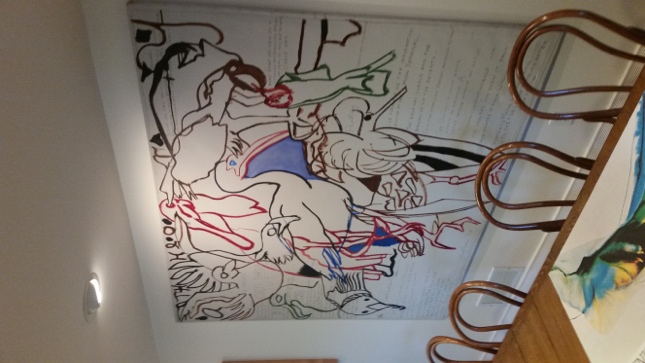 MusaObject identifier: EL2018.3.1.1Artist/Maker: Grace Hartigan (artist)Object titles: MusaDate created: 1975Type: Lightweight ObjectCredit line:   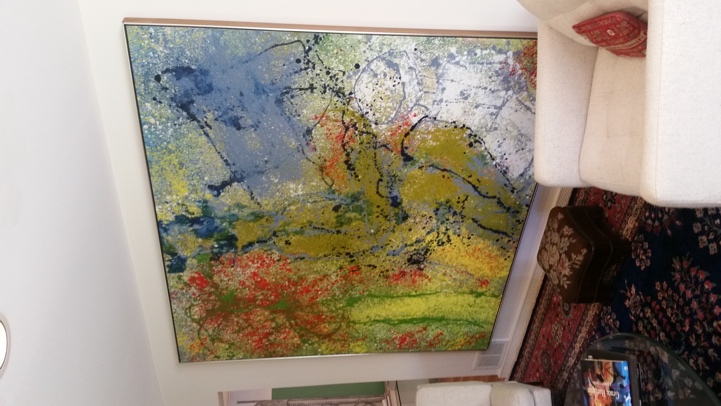 Central ParkObject identifier: EL2018.3.1.2Artist/Maker: Grace Hartigan (artist)Object titles: Central ParkDate created: 1990Medium and Support: oil on canvasType: Lightweight ObjectCredit line:   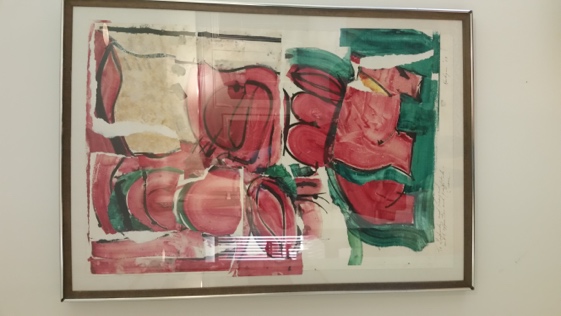 UntitledObject identifier: EL2018.3.1.3Artist/Maker: Grace Hartigan (artist)Object titles: UntitledDate created: 1963Type: Lightweight ObjectCredit line:   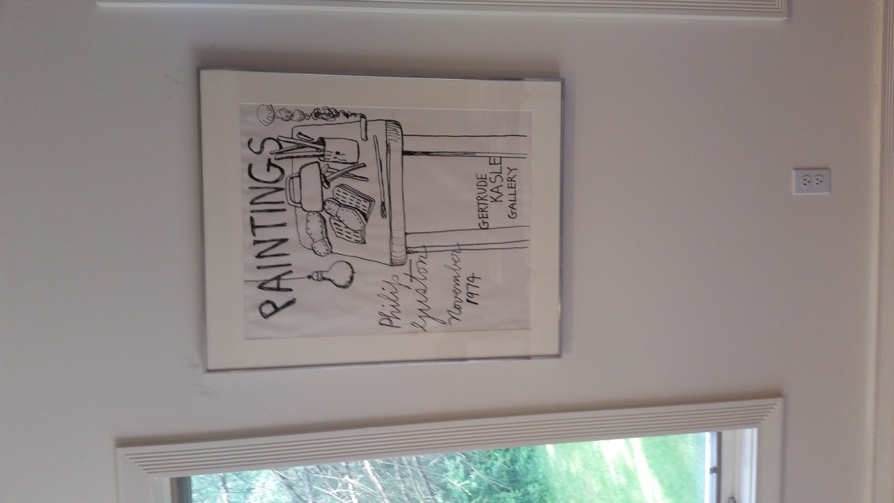 Paintings, November 1974, Gertrude Kasle GalleryObject identifier: EL2018.3.1.4Artist/Maker: Philip Guston (artist)Object titles: Paintings, November 1974, Gertrude Kasle GalleryDate created: 1974Medium and Support:  lithograph on paperType: Lightweight ObjectCredit line:   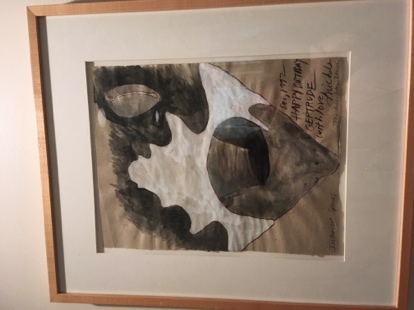 Interior SpacesObject identifier: EL2018.3.1.5Artist/Maker: Michele Oka Doner (artist)Nationality: American (North American)Object titles: Interior SpacesDate created: 1992Type: Lightweight ObjectCredit line:   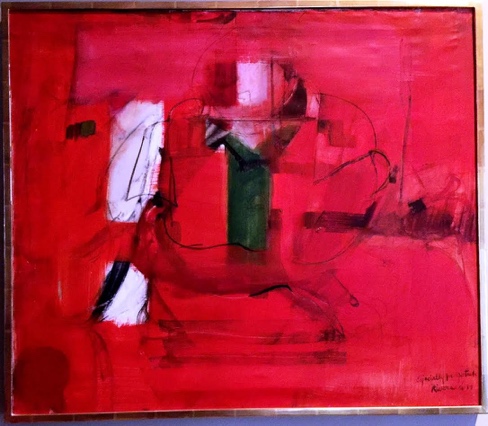 Especially for GertrudeObject identifier: EL2018.3.2.1Artist/Maker: Larry Rivers (artist)Nationality: American (North American)Object titles: Especially for GertrudeDate created: 1956 – 1957Medium and Support: oil on canvasType: Lightweight ObjectCredit line:   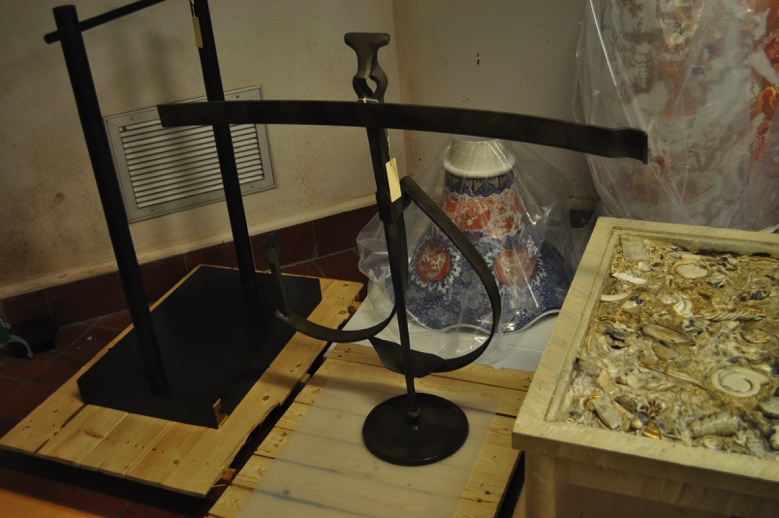 UntitledObject identifier: 2016/2.83Artist/Maker: Morris Brose (artist)Object titles: UntitledDate created: 1974 – 1984Medium and Support: bronzeType: ObjectCredit line:  Bequest of Gertrude Kasle, Approved: Yes (current) 07/27/2016 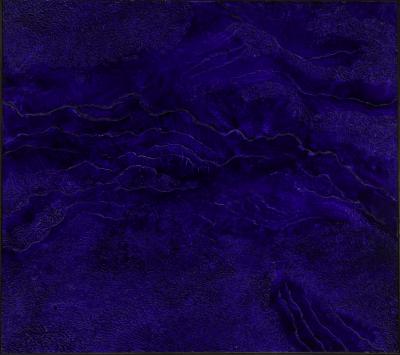 Journey Without Maps VIIIObject identifier: 2016/2.84Artist/Maker: David Budd (artist)Nationality: American (North American)Object titles: Journey Without Maps VIIIDate created: 1980Medium and Support: oil on canvasType: ObjectCredit line:  Bequest of Gertrude Kasle, Approved: Yes (current) 07/27/2016 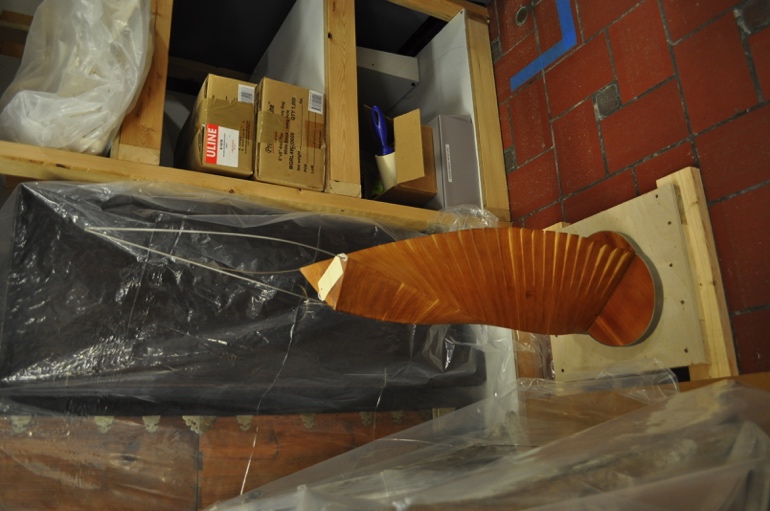 Divine TriangleObject identifier: 2016/2.85Artist/Maker: David E. Davis (artist)Nationality: American (North American)Object titles: Divine TriangleDate created: 2000Medium and Support: cherry wood and stainless steelType: ObjectCredit line:  Bequest of Gertrude Kasle, Approved: Yes (current) 07/27/2016 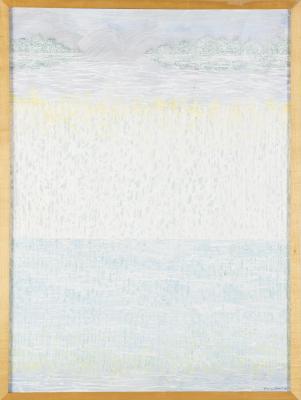 UntitledObject identifier: 2016/2.86Artist/Maker: Jimmy Ernst (artist)Nationality: American (North American)Object titles: UntitledDate created: 1982Medium and Support: oil on paperType: ObjectCredit line:  Bequest of Gertrude Kasle, Approved: Yes (current) 07/27/2016 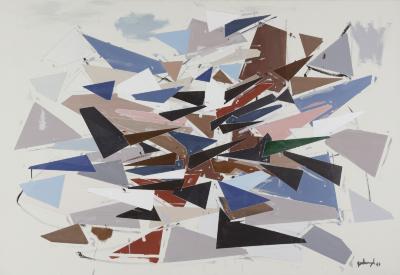 UntitledObject identifier: 2016/2.87Artist/Maker: Robert Goodnough (artist)Nationality: American (North American)Object titles: UntitledDate created: 1967Medium and Support: oil on canvasType: ObjectCredit line:  Bequest of Gertrude Kasle, Approved: Yes (current) 07/27/2016 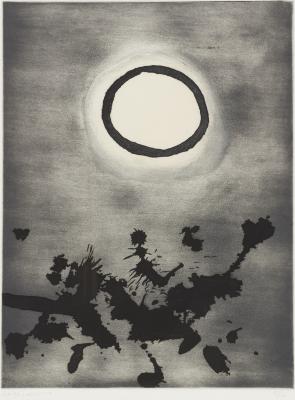 UntitledObject identifier: 2016/2.88Artist/Maker: Adolph Gottlieb (artist)Nationality: American (North American)Object titles: UntitledDate created: 1972Medium and Support: lithograph on paperType: ObjectCredit line:  Bequest of Gertrude Kasle, Approved: Yes (current) 07/27/2016 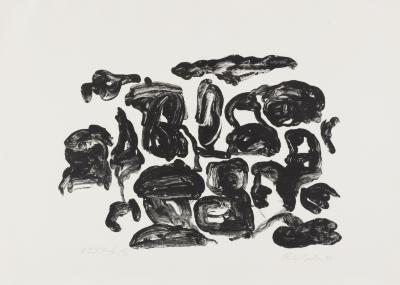 Untitled VIII/XObject identifier: 2016/2.89Artist/Maker: Philip Guston (artist)Object titles: Untitled VIII/XDate created: 1966Medium and Support: ink on paperType: ObjectCredit line:  Bequest of Gertrude Kasle, Approved: Yes (current) 07/27/2016 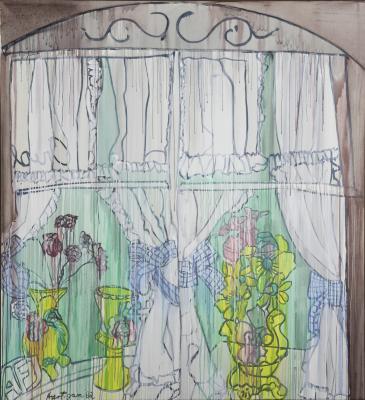 Fells Point FloristObject identifier: 2016/2.90Artist/Maker: Grace Hartigan (artist)Object titles: Fells Point FloristDate created: 1982Medium and Support: oil on canvasType: ObjectCredit line:  Bequest of Gertrude Kasle, Approved: Yes (current) 07/27/2016 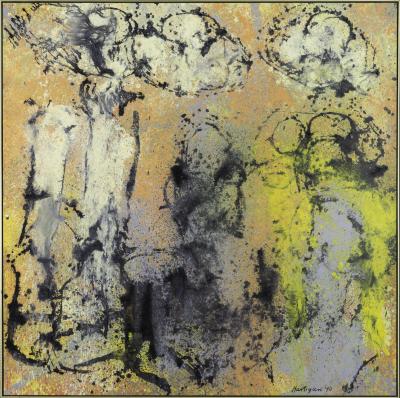 NotionsObject identifier: 2016/2.91Artist/Maker: Grace Hartigan (artist)Object titles: NotionsDate created: 1990Medium and Support: oil on canvasType: ObjectCredit line:  Bequest of Gertrude Kasle, Approved: Yes (current) 07/27/2016 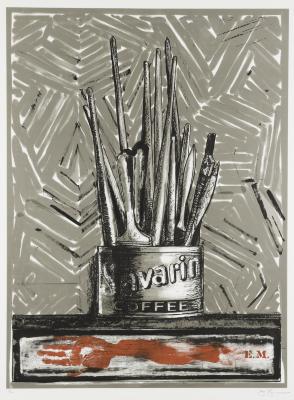 SavarinObject identifier: 2016/2.92Artist/Maker: Jasper Johns (artist)Nationality: American (North American)Object titles: SavarinDate created: 1977 – 1981Medium and Support: color lithograph on paperType: ObjectCredit line:  Bequest of Gertrude Kasle, Approved: Yes (current) 07/27/2016 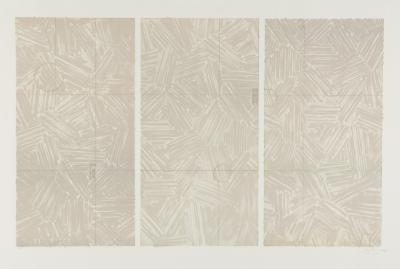 UsuyukiObject identifier: 2016/2.93Artist/Maker: Jasper Johns (artist)Nationality: American (North American)Object titles: UsuyukiDate created: 1979Medium and Support: color lithograph on paperType: ObjectCredit line:  Bequest of Gertrude Kasle, Approved: Yes (current) 07/27/2016 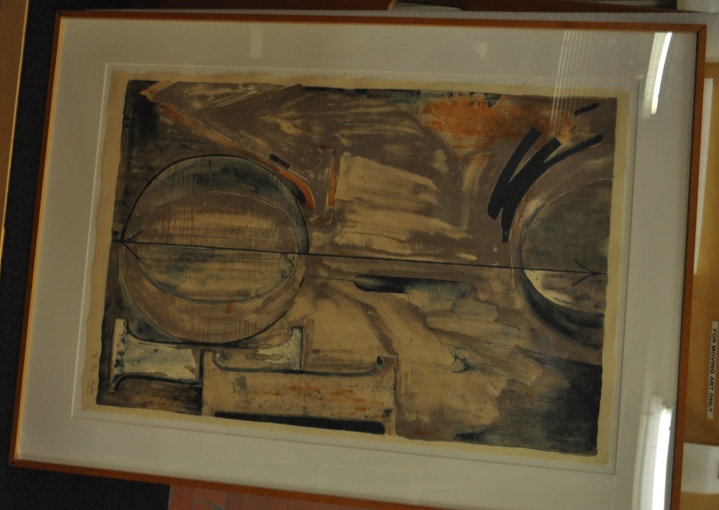 Voice II (One of a set of three)Object identifier: 2016/2.95Artist/Maker: Jasper Johns (artist)Nationality: American (North American)Object titles: Voice II (One of a set of three)Date created: 1982Medium and Support: color lithograph on paperType: ObjectCredit line:  Bequest of Gertrude Kasle, Approved: Yes (current) 07/27/2016 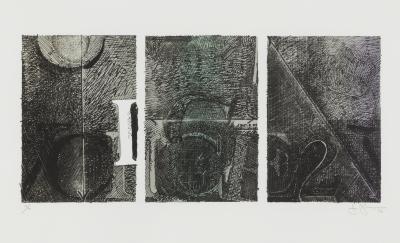 Voice 2Object identifier: 2016/2.98Artist/Maker: Jasper Johns (artist)Nationality: American (North American)Object titles: Voice 2Date created: 1983Medium and Support: color lithograph on paperType: ObjectCredit line:  Bequest of Gertrude Kasle, Approved: Yes (current) 07/27/2016 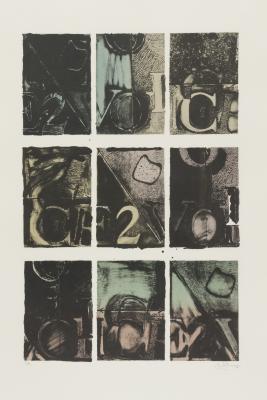 Voice 2Object identifier: 2016/2.99Artist/Maker: Jasper Johns (artist)Nationality: American (North American)Object titles: Voice 2Date created: 1983Medium and Support: color lithograph on paperType: ObjectCredit line:  Bequest of Gertrude Kasle, Approved: Yes (current) 07/27/2016 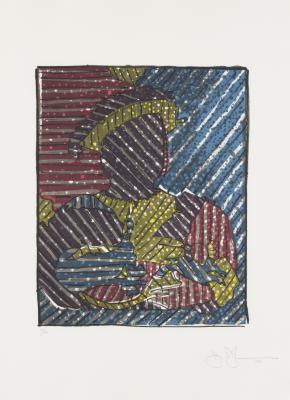 After HolbeinObject identifier: 2016/2.100Artist/Maker: Jasper Johns (artist)Nationality: American (North American)Object titles: After HolbeinDate created: 1993Medium and Support: color lithograph on paperType: ObjectCredit line:  Bequest of Gertrude Kasle, Approved: Yes (current) 07/27/2016 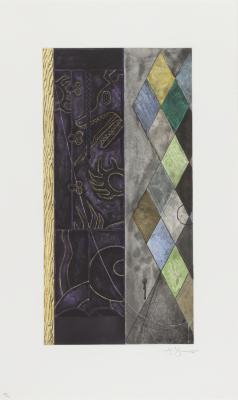 UntitledObject identifier: 2016/2.101Artist/Maker: Jasper Johns (artist)Nationality: American (North American)Object titles: UntitledDate created: 1999Medium and Support: intaglio on paperType: ObjectCredit line:  Bequest of Gertrude Kasle, Approved: Yes (current) 07/27/2016 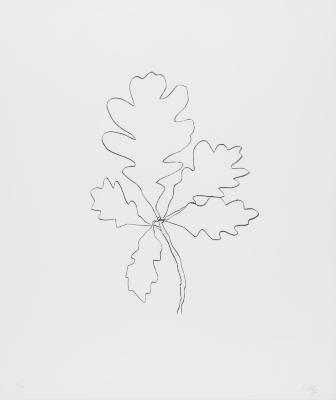 Oak IVObject identifier: 2016/2.102Artist/Maker: Ellsworth Kelly (artist)Nationality: American (North American)Object titles: Oak IVDate created: 1992Medium and Support: lithograph on paperType: ObjectCredit line:  Bequest of Gertrude Kasle, Approved: Yes (current) 07/27/2016 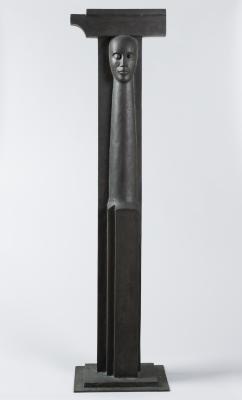 Caryatid VIIObject identifier: 2016/2.103Artist/Maker: Susanna Linburg (artist)Object titles: Caryatid VIIDate created: 1981 – 1987Medium and Support: bronzeType: ObjectCredit line:  Bequest of Gertrude Kasle, Approved: Yes (current) 07/27/2016 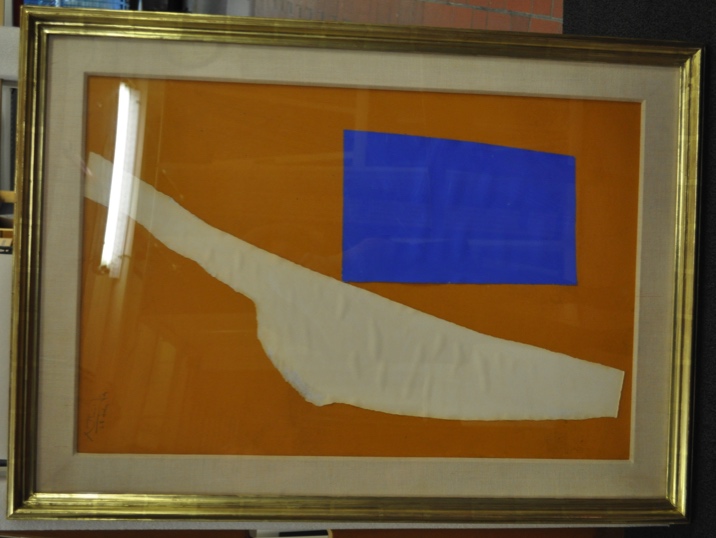 Summertime with BlueObject identifier: 2016/2.104Artist/Maker: Robert Motherwell (artist)Nationality: American (North American)Object titles: Summertime with BlueDate created: 07/28/1974Medium and Support: acrylic and paper on boardType: ObjectCredit line:  Bequest of Gertrude Kasle, Approved: Yes (current) 07/27/2016 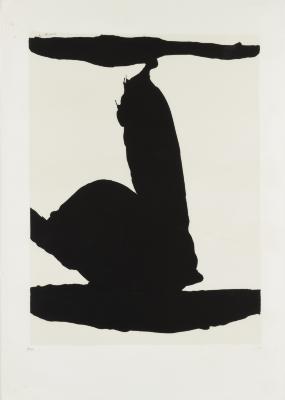 Africa 1Object identifier: 2016/2.105Artist/Maker: Robert Motherwell (artist)Nationality: American (North American)Object titles: Africa 1Date created: 1970Medium and Support: silkscreen on paperType: ObjectCredit line:  Bequest of Gertrude Kasle, Approved: Yes (current) 07/27/2016 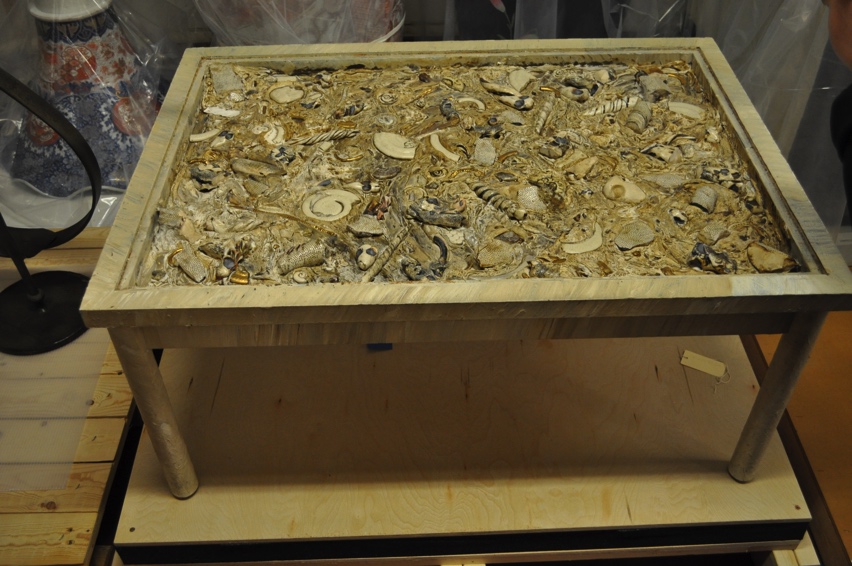 Autobiographical Table IIObject identifier: 2016/2.106Artist/Maker: Michele Oka Doner (artist)Nationality: American (North American)Object titles: Autobiographical Table IIDate created: 1984 – 1994Medium and Support: ceramic, mixed media and painted woodType: ObjectCredit line:  Bequest of Gertrude Kasle, Approved: Yes (current) 07/27/2016 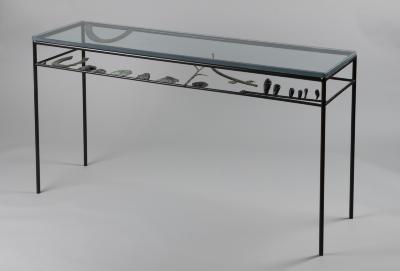 AmuletsObject identifier: 2016/2.107Artist/Maker: Michele Oka Doner (artist)Nationality: American (North American)Object titles: AmuletsDate created: 1985 – 1995Medium and Support: bronze and glassType: ObjectCredit line:  Bequest of Gertrude Kasle, Approved: Yes (current) 07/27/2016 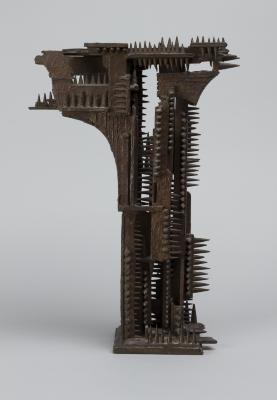 Study for Gates of the Six Million Object identifier: 2016/2.113Artist/Maker: William Tarr (artist)Nationality: American (North American)Object titles: Study for Gates of the Six Million Date created: 1975 – 1985Medium and Support: bronzeType: ObjectCredit line:  Bequest of Gertrude Kasle, Approved: Yes (current) 07/27/2016 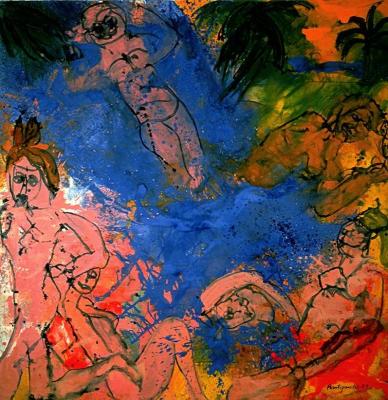 TarzanaObject identifier: 1992/1.129Artist/Maker: Grace Hartigan (artist)Object titles: TarzanaDate created: 1987Medium and Support: oil on canvasType: ObjectCredit line:  Gift of Gertrude and Leonard Kasle, Approved: No (current) 01/26/2016 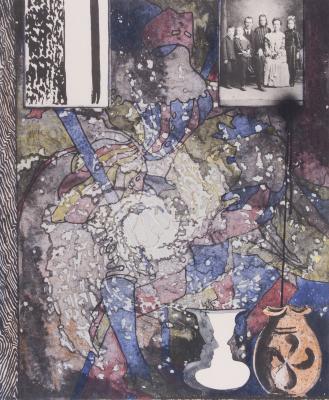 UntitledObject identifier: 2008/2.218Artist/Maker: Jasper Johns (artist)Nationality: American (North American)Object titles: UntitledDate created: 1994Medium and Support: mixed media on woodcutType: ObjectCredit line:  Gift of Gertrude and Leonard Kasle, Approved: No (current) 01/26/2016 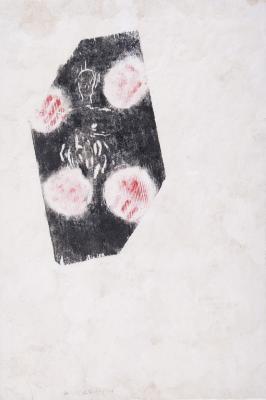 UntitledObject identifier: 2008/2.217Artist/Maker: Susan Rothenberg (artist)Object titles: UntitledDate created: 1984Medium and Support: mixed media on lithographType: ObjectCredit line:  Gift of Gertrude and Leonard Kasle, Approved: No (current) 01/26/2016 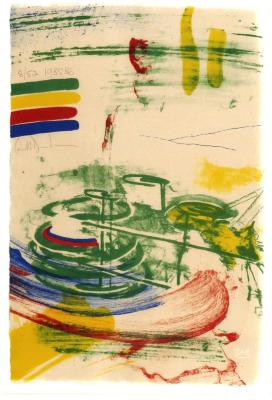 Color Messages AObject identifier: 2011/1.59Artist/Maker: Carroll Dunham (artist)Object titles: Color Messages ADate created: 1986Medium and Support: lithograph on paperType: ObjectCredit line:  Gift of Gertrude Kasle, Approved: No (current) 01/26/2016 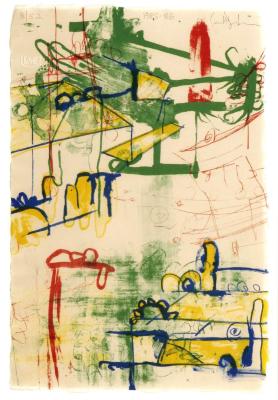 Color Messages BObject identifier: 2011/1.68Artist/Maker: Carroll Dunham (artist)Object titles: Color Messages BDate created: 1986Medium and Support: lithograph on paperType: ObjectCredit line:  Gift of Gertrude Kasle, Approved: No (current) 01/26/2016 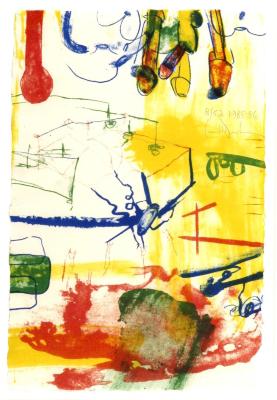 Color Messages CObject identifier: 2011/1.62Artist/Maker: Carroll Dunham (artist)Object titles: Color Messages CDate created: 1986Medium and Support: lithograph on paperType: ObjectCredit line:  Gift of Gertrude Kasle, Approved: No (current) 01/26/2016 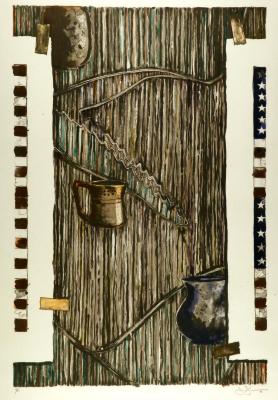 VentriloquistObject identifier: 2011/1.61Artist/Maker: Jasper Johns (artist)Nationality: American (North American)Object titles: VentriloquistDate created: 1985Medium and Support: lithograph on paperType: ObjectCredit line:  Gift of Gertrude Kasle, Approved: No (current) 01/26/2016 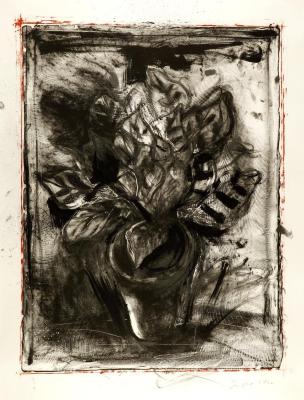 Jerusalem PlantObject identifier: 2011/1.70Artist/Maker: Jim Dine (artist)Object titles: Jerusalem PlantDate created: 1982Medium and Support: lithograph on paperType: ObjectCredit line:  Gift of Gertrude Kasle, Approved: No (current) 01/26/2016 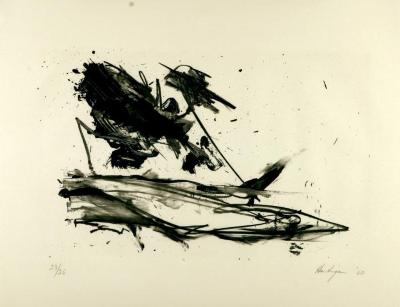 The Hero Leaves His Ship IIIObject identifier: 2011/1.63Artist/Maker: Grace Hartigan (artist)Object titles: The Hero Leaves His Ship IIIDate created: 1960Medium and Support: lithograph on paperType: ObjectCredit line:  Gift of Gertrude Kasle, Approved: No (current) 01/26/2016 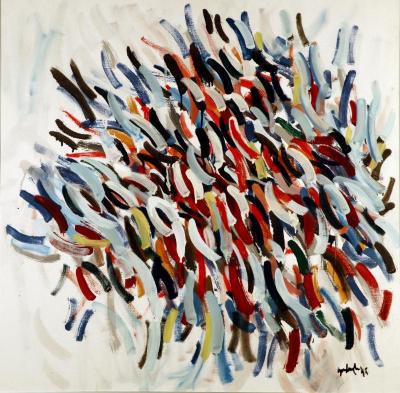 UntitledObject identifier: 2011/1.60Artist/Maker: Robert Goodnough (artist)Nationality: American (North American)Object titles: UntitledDate created: 1975Medium and Support: oil on canvasType: ObjectCredit line:  Gift of Gertrude Kasle, Approved: No (current) 01/26/2016 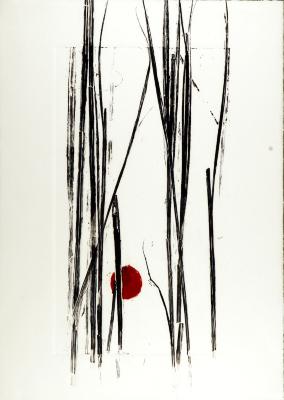 UntitledObject identifier: 2011/1.64Artist/Maker: Pamela Sumner (artist)Object titles: UntitledDate created: 1995 – 2005Medium and Support: Chinese ink on paperType: ObjectCredit line:  Gift of Gertrude Kasle, Approved: No (current) 01/26/2016 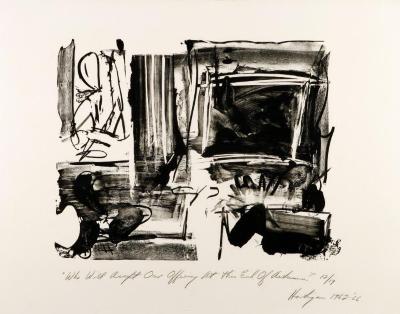 Who Will Accept Our Offering At This End Of Autumn?Object identifier: 2011/1.67Artist/Maker: Grace Hartigan (artist)Object titles: Who Will Accept Our Offering At This End Of Autumn?Date created: 1962 – 1966Medium and Support: lithograph on paperType: ObjectCredit line:  Gift of Gertrude Kasle, Approved: No (current) 01/26/2016 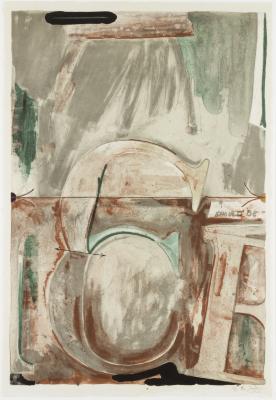 Voice II (Two of a set of three)Object identifier: 2016/2.96Artist/Maker: Jasper Johns (artist)Nationality: American (North American)Object titles: Voice II (Two of a set of three)Date created: 1982Medium and Support: color lithograph on paperType: ObjectCredit line:  Bequest of Gertrude Kasle, Approved: Yes (current) 07/27/2016 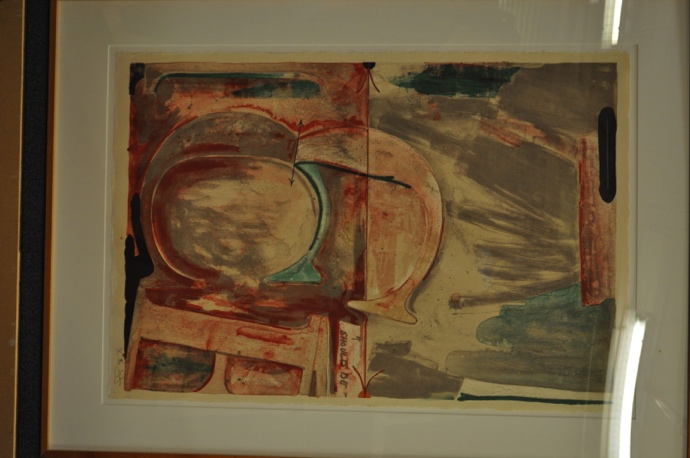 Voice II (Three of a set of three)Object identifier: 2016/2.97Artist/Maker: Jasper Johns (artist)Nationality: American (North American)Object titles: Voice II (Three of a set of three)Date created: 1982Medium and Support: color lithograph on paperType: ObjectCredit line:  Bequest of Gertrude Kasle, Approved: Yes (current) 07/27/2016 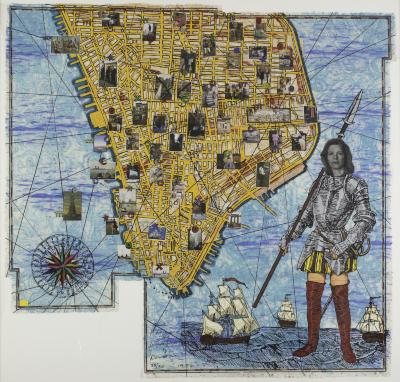 The Wonderfulness of DowntownObject identifier: 2016/2.114Artist/Maker: Jane Hammond (artist)Nationality: American (North American)Object titles: The Wonderfulness of DowntownDate created: 1996Medium and Support: screenprint and lithograph with collage elements on paperType: ObjectCredit line:  Bequest of Gertrude Kasle, Approved: Yes (current) 07/27/2016 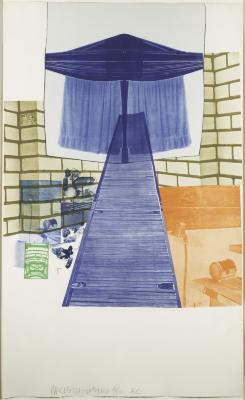 Lithograph IVObject identifier: 2016/2.108Artist/Maker: Robert Rauschenberg (artist)Nationality: American (North American)Object titles: Lithograph IVDate created: 1980Medium and Support: lithograph on paperType: ObjectCredit line:  Bequest of Gertrude Kasle, Approved: Yes (current) 07/27/2016 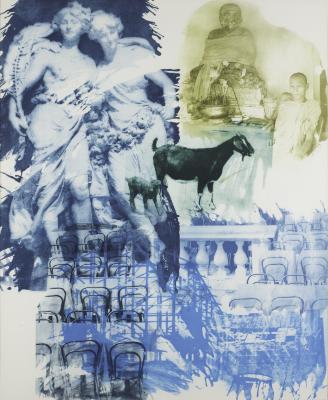 IntermissionObject identifier: 2016/2.109Artist/Maker: Robert Rauschenberg (artist)Nationality: American (North American)Object titles: IntermissionDate created: 1996Medium and Support: intaglio on paperType: ObjectCredit line:  Bequest of Gertrude Kasle, Approved: Yes (current) 07/27/2016 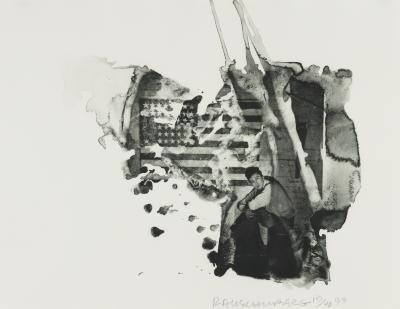 Jap Object identifier: 2016/2.110Artist/Maker: Robert Rauschenberg (artist)Nationality: American (North American)Object titles: Jap Date created: 1999Medium and Support: intaglio on paperType: ObjectCredit line:  Bequest of Gertrude Kasle, Approved: Yes (current) 07/27/2016 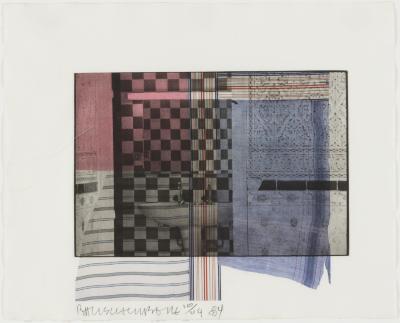 FausObject identifier: 2016/2.111Artist/Maker: Robert Rauschenberg (artist)Nationality: American (North American)Object titles: FausDate created: 1984Medium and Support: lithograph on paperType: ObjectCredit line:  Bequest of Gertrude Kasle, Approved: Yes (current) 07/27/2016 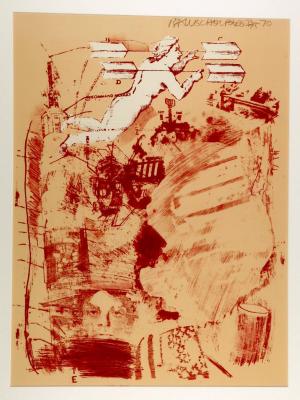 ScoreObject identifier: 2011/1.66Artist/Maker: Robert Rauschenberg (artist); Gemini G.E.L. (printer)Nationality: American (North American);American (North American)Object titles: ScoreDate created: 1970Medium and Support: lithograph on paperType: ObjectCredit line:  Gift of Gertrude Kasle, Approved: No (current) 01/26/2016 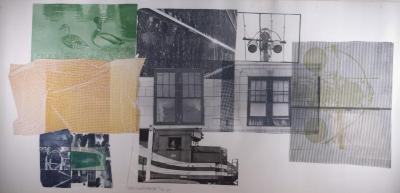 5:29 Bay ShoreObject identifier: 2011/1.69Artist/Maker: Robert Rauschenberg (artist)Nationality: American (North American)Object titles: 5:29 Bay ShoreDate created: 1981Medium and Support: lithograph in 10 colors with collage on Arches 88 and Kitakata Japanese chine collé paperType: ObjectCredit line:  Gift of Gertrude Kasle, Approved: No (current) 01/26/2016 